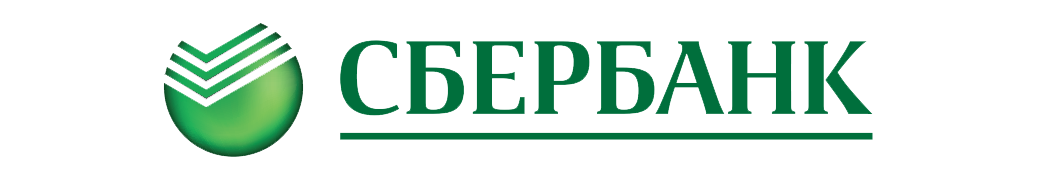 Потребительский кредит без обеспеченияОптимальный выбор, если вам нужен кредит на сумму до 1 500 000 рублей и максимально быстро:Сумма кредита: до 1 500 000 рублей на любые целиПроцентная ставка: от 17% в рубляхСрок кредита: до 5 летСрок рассмотрения кредита: в течение 2 рабочих дней* со дня предоставления в Сбербанк полного пакета документовСпециальные условия для зарплатных клиентовКлиенты, получающие зарплату на счет в Сбербанке, и клиенты с предодобренным предложением могут подать заявку на кредит в Сбербанк Онлайн без посещения офиса БанкаОсновные преимущества кредита:Без комиссийВозможность получения кредитной карты Visa Credit Momentum / MasterCard Credit Momentum или персонализированной кредитной карты*Для клиентов, имеющих зарплатную карту (вклад) или получающих пенсию на счет карты/вклада, в Сбербанке:быстрое принятие решения о предоставлении кредита;для рассмотрения заявки на кредит потребуется только паспорт;действуют сниженные ставки;предоставление кредита в любом кредитующем подразделении, независимо от места регистрации на территории РФ;возможность подать заявку на кредит в Сбербанк Онлайн без посещения офиса Банка* Кредитная карта может быть выдана после одобрения и получения потребительского кредита. Максимальный лимит по карте моментальной выдачи Visa Credit Momentum / MasterCard Credit Momentum — 150 000 рублей, для персонализированной кредитной карты — 200 000 рублей.Как получить кредитПозвоните персональному менеджеру, заполните Заявление-анкету и предоставьте пакет документов для рассмотрения кредитной заявки.Получите положительное решение.Заявление будет рассмотрено в течение 2-х рабочих дней* (для клиентов, получающих заработную плату на счет, открытый в Банке, — в течение 2-х часов*), после чего вам сообщат о решении Банка.Персональный менеджер ОАО «Сбербанк России»:Козлова Надежда Викторовна.Специалист по прямым продажам.Тел: +7-967-683-70-84